FORMULAIRE DE MISE EN CANDIDATURECATÉGORIE : ENTREPRENEUR TALENTUEUX / ENTREPRISE DE L’ANNÉEDATE LIMITE : 30 AVRIL 2020 À 17H00Courriel : candidature@jcccam.orgCourrier : 8255, Ave Mountain, bureau 140, Montréal (Québec) H8P 2B5 Contact : Tel. 1-514-360-1276    www.jcccam.orgPrésenté par : 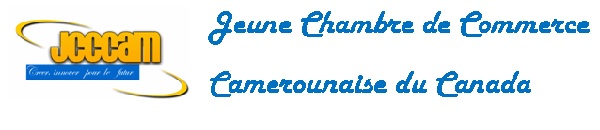 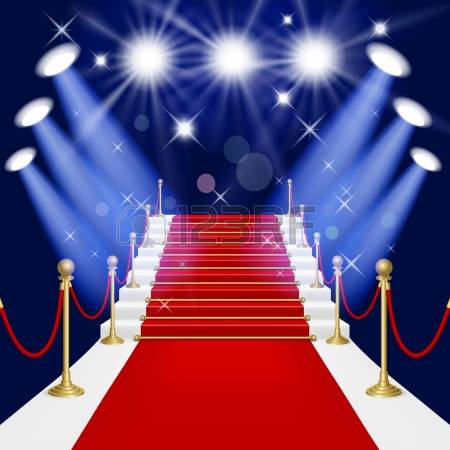 CATÉGORIE : ENTREPRENEUR TALENTUEUX / ENTREPRISE DE L’ANNÉE *Ne sont pas admissibles, en tant que lauréats, les employés de la permanence, les membres du comité organisateur du Gala Talents & Innovations 2020 et les membres du conseil d'administration de la Jeune Chambre de commerce Camerounaise du Canada.Informations généralesNoms et prénoms du candidatSexe (cochez la bonne réponse)     Femme                   HommeNom de l’organisationSecteur d’activitésTéléphone 						Courriel Critères d’évaluationNombre d’années d’existence (10 %) (De la date d’enregistrement légale jusqu’à aujourd’hui)Description de l’organisation (10 %)Mission, activités, clientèle cibleRayonnement des activités (10 %)Nombre et noms : des régions couvertes au Québec – des provinces couvertes au Canada – des pays couverts à l’international s’il y’a lieu.Réalisations (40 %)Décrivez deux réalisations majeures de l’entreprise Vision (15 %)Précisez la vision de l’entreprise et ses objectifs pour les cinq prochaines annéesQUALITÉ DU DOCUMENT DE PRÉSENTATION (5%) Dans ce volet, on s’intéresse à la qualité du document soumis au jury. Le style de rédaction (orthographe, phrases claires et concises, enchaînement logique et cohérent), une mise en page judicieuse, la propreté du document, l’originalité de la présentation du document sont des éléments dont le membre du jury peut tenir compte pour apprécier la qualité des documents soumis.APPRÉCIATION PERSONNELLE (10 %)Un dernier critère sera utilisé pour l’évaluation finale du dossier de candidature. Il s’agit de l’Appréciation personnelle.Dans ce dernier volet, le membre de jury est appelé à indiquer son appréciation à l’égard du candidat dans saglobalité. Cette appréciation est personnelle, nous laissons ainsi toute latitude au membre du jury pour la formuler.Remise du formulaire de mise en candidatureAvant le 30 Avril 2020, 17 h.Par courriel : candidature@jcccam.orgPar courrier : 8255, ave Mountain Sights, bureau 140, Montréal (Québec) H8P 2B5, Info : Tel. 1-514-360-1276    www.jcccam.orgSignature                                                     	DatePrésentation :La grille d’évaluation du prix Entrepreneur talentueux/ Entreprise de l’année est développée pour faciliter la qualité et la pertinence des candidatures déposées et assurer, par la même occasion, l’application d’un instrument de mesure permettant une évaluation qui se veut la plus juste et équitable pour l’ensemble des promoteurs.Admissibilité :Le candidat doit avoir au moins18 ans;Le candidat, entreprise ou organisation nommé doit être située sur le territoire Canadien et doit être en opération depuis au moins 4 ans.Aide-mémoireLe dossier de candidature doit inclure :Toutes les réponses demandées aux pages suivantes ;Une lettre de référence;Toute autre annexe jugée pertinente (revuede presse, photos, vidéos, etc.).